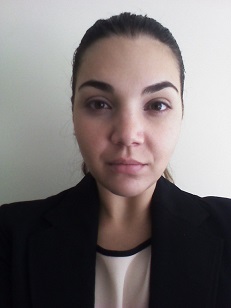 Marinella TaoushianiObjective: To obtain employment as a teacher that allows me to utilize my experience and coursework in Mass Communications and Developmental Psychology to reach a diverse audience. Education:Oglethorpe University Atlanta, GA 									         May 2010Major: Mass Communications Minor: PsychologyGPA: 3.9	Relevant CourseworkEducational Psychology, Developmental Psychology, Early Childhood Psychology , Theories of Communication, Gendered Communications , Public Speaking, Public Relations, Business Writing, Journalism, Broadcasting and MediaTravel Abroad	South Africa, Spain, Cyprus, Holland, France, Italy, Guam, South Korea, Mexico (2010 -2013)Professional Experience:Extremity Healthcare Incorporated                                                                                                        January 2013 - Present Marketing CoordinatorImplement marketing and advertising campaigns by assembling and analyzing sales forecasts; preparing marketing and advertising strategies, plans, and objectives; planning and organizing promotional presentations; updating calendars. Assist with media buys, branding strategies, and promotional communication projects.Create and deliver press releases, media relations content, case studies, white papers, executive bios, corporate newsletter content, social media content, and speaking proposalsSupervise social media outreach. Deliver content via LinkedIn, Twitter, Facebook, email, or direct mail, coordinate and deliver email campaigns and mass-mail materials.Plan meetings, events and trade shows by identifying, assembling, and coordinating requirements; establishing contacts; developing schedules and assignments; coordinating mailing lists.Keep promotional materials ready by coordinating with graphics department; inventorying stock; placing orders; verifying receipts.Research media coverage and industry trends, develop fresh story ideas, conduct extensive media outreach, promote products and services through public relations initiatives.Kids R Kids Atlanta, GA                                                                                                              August 2012 – January 2013                                                        Pre-School TeacherPlan and implement activities to meet the physical, emotional, intellectual and social needs of the children.Foster reasoning and problem solving through active exploration and increasing level of interaction.Comfort children and build children’s esteem, observe children and make note of progress, establish routines and provide positive guidance.Ensure the learning environment is clean and safe.Accurately complete all classroom paperwork, including daily reports, accident reports and attendance records.Haba – Leaders Kindergarten Gwangju, Korea                                                                                June 2011 – August 2012Native English Instructor Provide emotional, social and intellectual development for young children ages 3-8.Teaching basic skills such as colors, shapes, numbers, letter recognition and phonics to 5 year old classes.Advanced English instruction such as basic conversational, reading and writing skills introduced for older students. In addition Science and Mathematics is also taught to 6, 7 and 8 year olds.Facilitate learning by using a variety of teaching techniques, such as hands-on activities, group discussions, songs, books, games and crafts.Perform administrative duties such as lesson planning, as well as prepare, administer, and grade tests and assignments to evaluate children's progress.Leaders – Oedae English Institute Gwangju, Korea                                                                         June 2011 – August 2012Native English Instructor Additional English instruction for students ages 9 – adult.Advanced English abilities such as listening, reading and writing comprehension skills taught.Progressive levels of English conversational skills introduced.Administer tests, assign homework, listen to presentations from students and manage behavior of students.Create lesson plans and tests as well as grade assignments, and prepare report cards. Continually monitor or evaluate the progress of students.Artifact Advertising Atlanta, GA                                                                                                 June 2010 – June 2011Account Executive & CopywriterExtensively trained within the realm of account and creative services.Manage customer accounts, coordinate and develop advertising campaigns, senior supervisor of copywriting department.Ensure communication flow between client and agency, handle budgets, manage campaign costs, invoice clients, monitor the effectiveness of campaigns, and undertake administration and new business tasks.Developing and presenting  drafts , ideas and tailored messages for target audiences, editing or rewriting existing copy as necessary , writing speeches, articles, sales letters, bulletins, and other related marketing informative and promotional material, inventing names and slogans that appear on brochures, packaging and other promotional material for products.Allied Integrated Marketing Atlanta, GA							       March 2010- June 2010Paramount Pictures PR ApprenticeSignificantly skilled in the area of Communications and Public Relations.Produce in a fast paced environment creatively and efficiently to consumer’s full satisfaction.Possess a keen business sense and awareness of company operations, preservation, strategy and marketing.Increasing business prospects, objectives, consumers and profits as well as maintaining a high level of product and customer service.Honors:Graduated Magna Cum LaudeAwarded Dean’s List 8 consecutive semestersSpecialized Skills:Bilingual in Afrikaans and English, moderate conversational skills in Greek and basic Spanish conversational skills (currently furthering education in these languages)Proficient in Adobe Photoshop, MS Office and Mac Os To whom it may concern:I am writing to you regarding a possible ESL position within your company.I believe that I am exceptionally qualified for this position since I am extremely skilled and gifted in the area of education. I have over a year of teaching experience with children and adults. I have taught at schools in South Korea, as well as in the U.S.A. While in South Korea I worked at a prestigious kindergarten and a private English academy. I have taught a variety of topics that range from the basics to advanced grammar and conversational skills. I possess excellent classroom management skills and am truly confident and capable in the classroom. I have an immense passion for education and I feel that I am quite adept to working in a new diverse environment that requires patience and dedication. I am very friendly, warm and personable and enjoy working with people of all ages. I am a fast and avid learner, and I believe that I can bring ample enthusiasm, spirit and commitment to the table.I have a bachelor’s degree in Mass Communications with a minor in Developmental Psychology and am well suited to handle an array of communicative, instructive and organizational duties. I currently work as the acting Marketing Director for Extremity Healthcare Incorporated. This position requires me to work extensively with the English language in order to oversee the public image and marketing of the company, and our national magazine – American Podiatry Magazine. I liaise with publications, creative agencies, vendors and clients. I develop presentations and reports, edit and rewrite copy and content as necessary, as well as write various articles for online and print. I believe all this experience greatly qualifies me for a job that requires communication, relationship building, planning, strategy, customer service, administrative and managerial responsibilities.In addition to a variety of communicative skills, I have a unique cultural history as I am a Greek-South African that immigrated to the United States a few years ago. I have traveled the world and experienced a variety of diverse cultures and people. My travels have allowed me to achieve a rich understanding of the world, the people in it and how to communicate better with an assortment of individuals. A well rounded worldview has permitted me a sophisticated way of thinking and distinctive work ethic, and for this reason I believe that I can bring a unique diversity to your company.I have enclosed my resume and hope to have the pleasure of continued communication. I would love the opportunity to work for your company and appreciate your time and consideration.Sincerely,Marinella Taoushiani